MST1Composición de especies de vertebrados silvestres atropellados en un tramo carretero de la costa del Pacífico sur mexicanoSMT1Species composition of roadkill wild vertebrates in a highway section of the Mexican south Pacific coastNOM-059 (Nom): sujeta a protección especial (Pr), amenazada (A). Endemismo (End): Endémico de México (En).NOM-059 (Nom): special protection (Pr), threatened (A). Endemism (End): endemic to Mexico (En).MST2Resultados de la prueba U de Mann-Whitney de la tasa de mortalidad de cada grupo taxonómico entre secas y lluvias en un tramo carretero de 27 km en la costa del Pacífico sur mexicano, 2021-2022SMT2Results of the Mann-Whitney U test for the mortality rate of each taxonomic group among dry and rainy in a road section of 27 km in the Mexican Southern Pacific coast, 2021-2022Valores significativos (P < 0.05).Significant values (P < 0.05).MSF1Agregaciones de mortalidad de A) anfibios, B) reptiles, C) aves y D) mamíferos atropellados en un tramo carretero de 27 km en la costa del Pacífico sur mexicano, 2021-2022SMF1Mortality aggregations of A) amphibians, B) reptiles, C) birds, and D) mammals’ roadkill in a road section of 27 km in the Mexican Southern Pacific coast, 2021-2022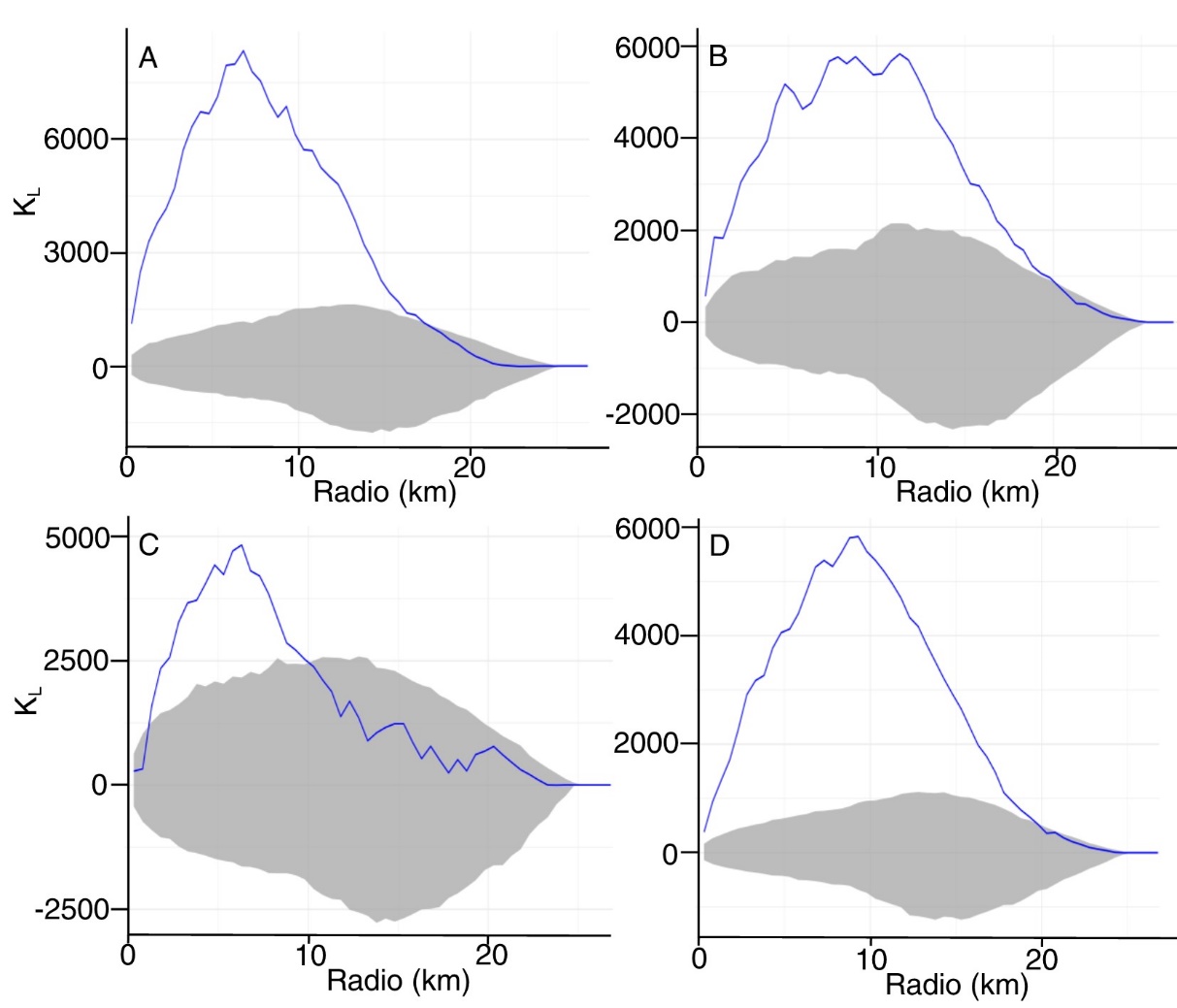 La línea azul representa la intensidad de agregación y el área gris los límites de confianza al 95 %. Existen agregaciones significativas de eventos de mortalidad en carretera si la línea azul supera el límite de confianza superior. Los valores por debajo de límites de confianza indican escalas con una dispersión significativa.The blue line denotes the aggregation intensity, and the gray area represents the 95 % confidence limits. Values above confidence limit indicate significant aggregations, and values below confidence limits indicate scales with significant dispersion of road mortality events.MSF2Distribución espacial de los puntos calientes para los A) anfibios, B) reptiles, C) aves, D) mamíferos atropellados en un tramo carretero de 27 km en la costa del Pacífico sur mexicano, 2021-2022SMF2Spatial distribution of roadkill’ hotspots for A) amphibians, B) reptiles, C) birds, and D) mammals in a 27 km road section of the Mexican Southern Pacific coast, 2021-2022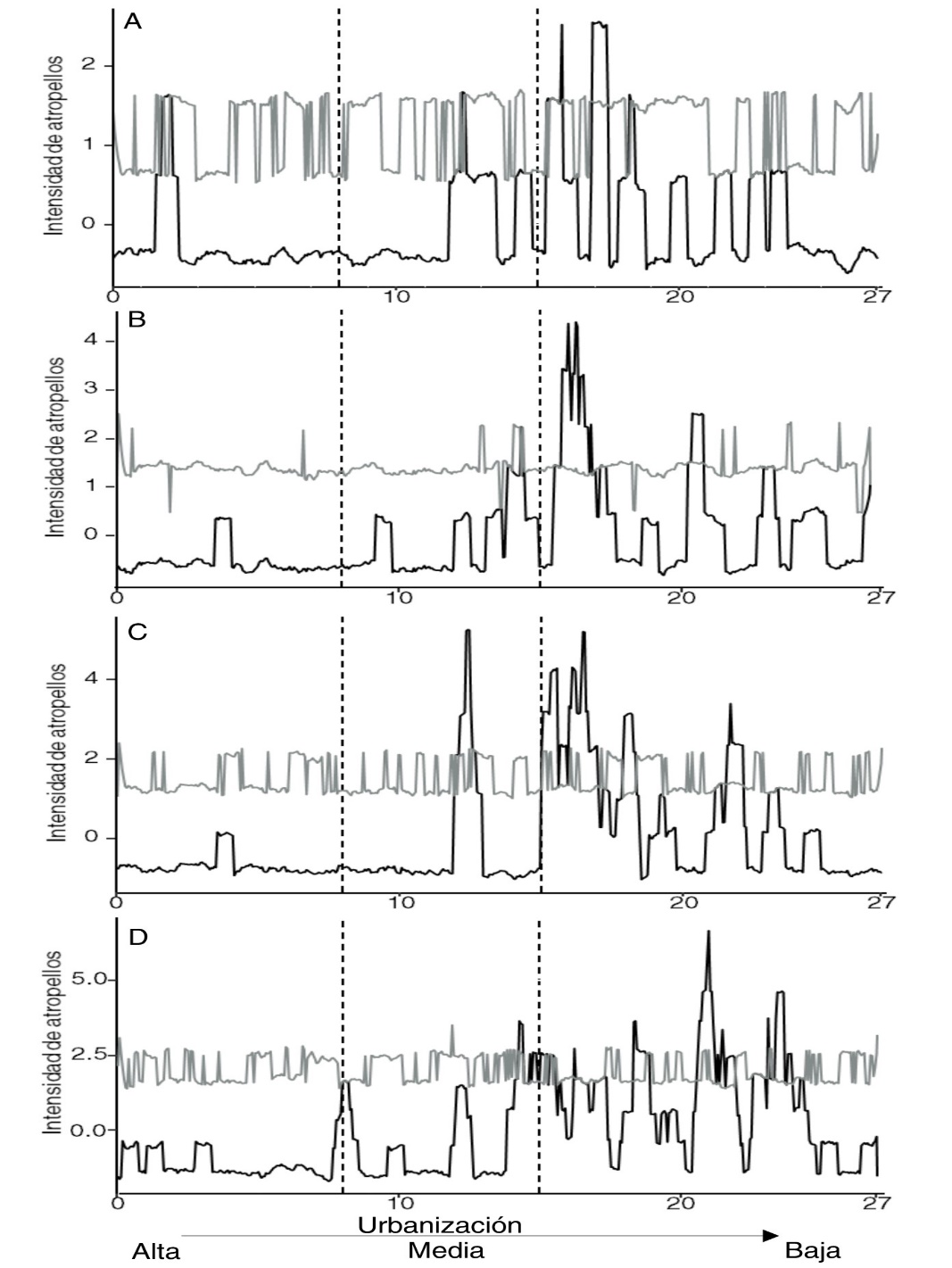 ClaseNomEndN° ind atropelladosTM (atropellos x día)TM x km (atropellos/día/km)OrdenNomEndN° ind atropelladosTM (atropellos x día)TM x km (atropellos/día/km)FamiliaNomEndN° ind atropelladosTM (atropellos x día)TM x km (atropellos/día/km)EspecieNomEndN° ind atropelladosTM (atropellos x día)TM x km (atropellos/día/km)AmphibiaAnuraBufonidaeIncilius marmoreusEn30.1620.006Rhinella horribilis191.0230.04HylidaeSmilisca baudinii30.1620.006PhyllomedusidaeAgalychnis dacnicolorEn10.0540.002ReptiliaSquamataIguanidaeIguana iguanaPr30.1620.006Ctenosaura pectinataAEn10.0540.002PhrynosomatidaeSceloporus sp.10.0540.002TeiidaeAspidoscelis guttataEn10.0540.002BoidaeBoa imperatorA50.270.01ColubridaeColuber mentovarius40.2150.008Trimorphodon biscutatus10.0540.002DipsadidaeLeptodeira maculataEn10.0540.002ViperidaeAgkistrodon bilineatusPr10.0540.002Crotalus culminatusPrEn10.0540.002Crotalus sp.10.0540.002Emydidae30.1620.006TestudinesGeoemydidaeRhinoclemmys pulcherrimaA20.1080.004AvesColumbiformesColumbidaeColumba livia10.0540.002Columbina inca10.0540.002Zenaida asiatica10.0540.002CuculiformesCuculidaeCrotophaga sulcirostris30.1620.006CaprimulgiformesCaprimulgidaeNyctidromus albicollis20.1080.004PasseriformesTyrannidaeMyiozetetes similis10.0540.002IcteridaeIcterus pustulatus10.0540.002Quiscalus mexicanus60.3230.012PasseridaePasser domesticus10.0540.002MammaliaDidelphimorphiaDidelphidaeDidelphis virginiana170.9160.034CingulataDasypodidaeDasypus novemcinctus40.2150.008ChiropteraNoctilionidaeNoctilio leporinus10.0540.002RodentiaSciuridaeSciurus aureogaster20.1080.004ErethizontidaeCoendou mexicanusA10.0540.002MuridaeMus musculus10.0540.002Rattus rattus10.0540.002CarnivoraFelidaeHerpailurus yagouaroundiA20.1080.004MephitidaeConepatus leuconotus70.3770.014Spilogale pygmaeaA10.0540.002ProcyonidaeNasua narica40.2150.008Procyon lotor110.5930.022Grupo taxonómicoRango promedioRango promedioUPGrupo taxonómicoSecasLluviasUPAnfibios4.588.4229.50.058Aves5.337.67250.273Mamíferos6.336.67190.931Reptiles5.507.50240.370